Den digitale verdenUdgivet af Vordingborg Kommune 2019Udarbejdet af: SSP-konsulent Sarah Jeberg Knudsen sgkn@vordingborg.dkPopulære apps dit barn muligvis har:Snapchat: ofte kaldet 'snap'. Den kan bruges til at sende billeder eller korte filmklip. Snapchat har også en chat-funktion, hvor man kan skrive beskeder til sine venner, og den har funktionen 'Min historie', hvor man kan lægge video og billede ud til alle sine Snapchat-venner lidt ligesom en statusopdatering på Facebook. Det særlige ved Snapchat er, at billederne forsvinder igen. Og dét med at sende hurtige billeder hitter blandt børn og unge. De oplever, at det giver en privathed, at billederne forsvinder hurtigt. Bruges primært til det intime frirum. 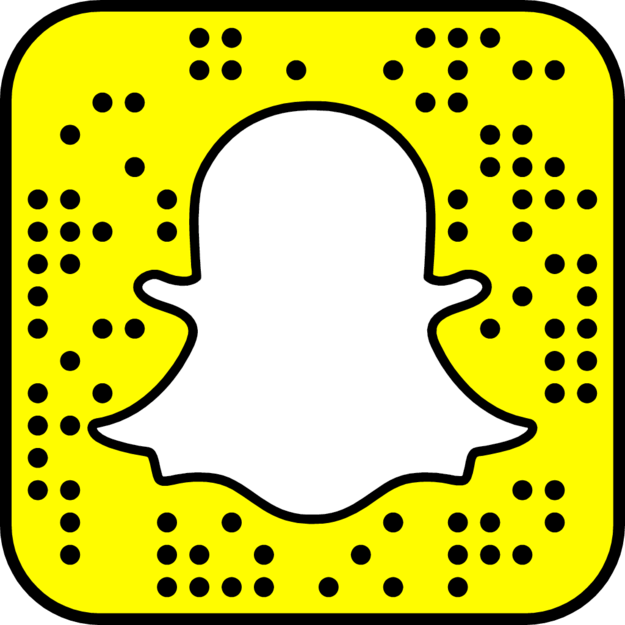  Facebook: Er hos de unge et organiserings værktøj – aftaler, begivenheder, fødselsdagshilsner mv. 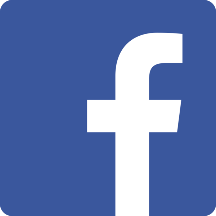 Aldersgrænse: 13 år.Messenger: Bruges til grupper fx klassegrupper, lektiegrupper, sportsgrupper – koordinere aftaler mv.Instagram: et socialt medie, hvor man kan dele billeder og video af din dagligdag. Man kan tilføje en beskrivende tekst til dine billeder samt relevante hashtags (#). Det er ikke ligesom på Facebook, hvor man bliver venner med andre. Man kan godt følge en person, uden at personen følger en selv. Hvis du ikke vil have, at alle kan se dine billeder, kan du gøre din profil lukket – så skal du godkende nye følgere. 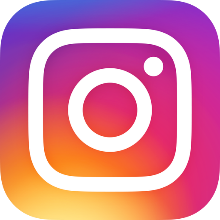 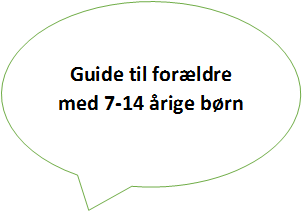 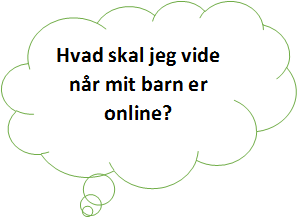 Yu bo eller Yellow : er et socialt medie tilknyttet Snapchat, hvor brugerne kan finde nye bekendtskaber ved at 'swipe' den ene eller den anden vej og vælge, om man vil finde drenge eller piger. Yu bo kan derfor bruges lidt som dating-appen Tinder, der bruges af voksne. Børnetelefonen er flere gange blevet kontaktet af børn og unge, som har haft problemer med Yu bo. Aldersgrænse 17 år. SSP fraråder denne app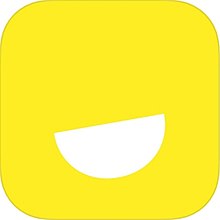 Tiktok: Et populært socialt medie blandt børn. Her kan brugerne mime og danse, mens de filmer en video af sig selv i op til 15 sekunder. Derefter kan andre kommentere og like videoen.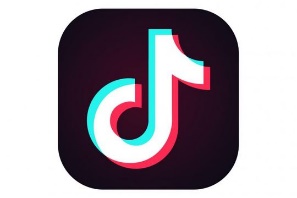 Selv om aldersgrænsen på mediet er 13 år, er langt de fleste brugere yngre, og man bliver heller ikke spurgt til sin alder, når man opretter en profil. TikTok kan virke meget uskyldigt, så det har hidtil været lidt en forælder fri zone.Ome-TV: er en live chat, hvor børn og unge kan chatte med hinanden. Med få klik kan brugerne af Ome.tv helt anonymt klikke sig igennem direkte videoforbindelser til mennesker rundt omkring i verden.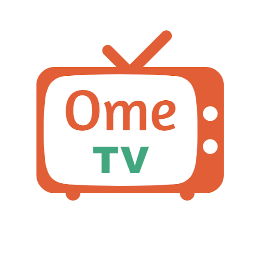 Flere skoler i Danmark har advaret mod den populære app og tilhørende hjemmeside, hvor børn helt ned til 12 år uforvarende kan blive stillet direkte igennem til voksne, der er nøgne, onanerer eller i ekstreme tilfælde begår overgreb på børn.SSP fraråder denne appVejledning: Tal med dit barn om de forskellige apps. Tal om lukkede profiler. Tal om privatindstillinger og koder.Brug tid sammen med dit barn til at udforske de forskellige apps. Hvis du/I har spørgsmål eller udfordringer kan I altid kontakte SSP i Vordingborg Kommune.Dit barn på Internettet:  Det er vigtigt, at vi taler med vores børn om, hvordan man begår sig på nettet. Måske bliver I til tider bekymret for dine børns tidsbrug af spil og sociale medier, eller hvad de laver derinde – det er helt normalt. Mange børn og unge surfer rundt på YouTube eller spiller Fortnite/World of Warcraft, Minecraft mv. For at forstå denne verden, hvilket vi voksne ikke altid gør, skal I som forældre måske prøve at spille det sammen med jeres barn, være opsøgende og nysgerrige på spillene.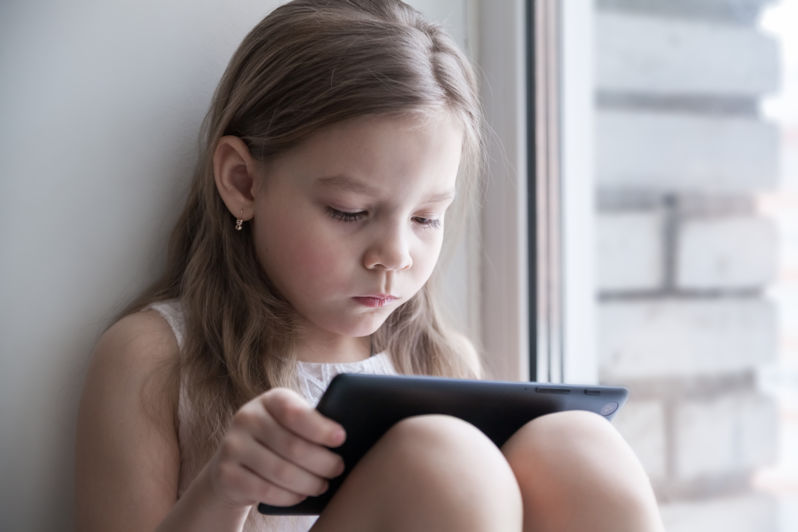 Husk det er dig som forældre, der kender dit barn bedst. Ha´ fokus på barnets sprog.   Stil computerne i fx køkkenalrummet eller stueVis forståelse for spillene. Anerkend det er sjovt, selvom du måske ikke forstår det.Snak med barnet om hvem man bliver venner med. Private kodeord mv. Lad aftaler med dit barn omkring spilletider fx inden sengetid.Kend spillene og tjek aldersmærkninger. Tal med andre forældre om deres holdninger – del erfaringer og spilpolitik med hinanden.Husk spillene til tider er et holdspil, hvor børnene er sammen om det.Snak om den gode balance imellem det digitale li, det sociale liv, motion og kost.      . 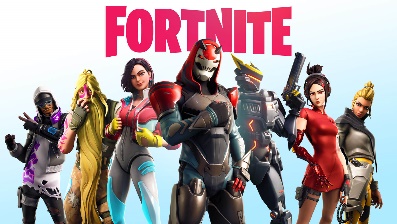 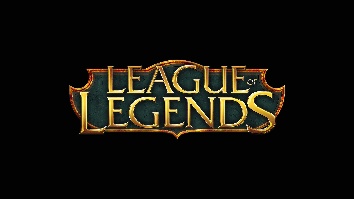 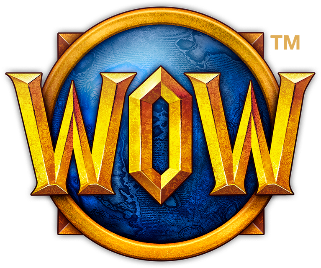 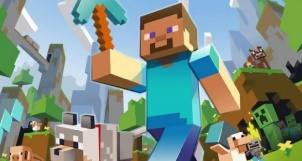 FIND INSPIRATION TIL TEMAER OG ANDRE AKTIVITETER PÅcfdp.dk
Center for Digital Pædagogik – Rådgivning på chat og telefon til både børn, forældre og fagfolk.medieraadet.dk
Medierådet for børn og unge – videnscenter for børn og unges brug af digitale mediersikkerchat.dk
Viden og undervisningsforløb om børns sociale liv på nettet. Husk de 5 chatregler:Sæt grænsen
Blokér ubehagelige personer og hjemmesider
Læg ikke private oplysninger om dig selv ud på nettetMød ikke en ven fra nettet alene
Tal med dine forældre, hvis du vil mødes med én, du kun kender fra nettet
Gå aldrig alene til mødetAnmeld ulovligheder og snyd
Gem beviserne og anmeld snyd eller ondskabsfuld opførselRespektér andre
Skriv pænt og læg ikke billeder eller private oplysninger om andre ud på nettetTal med én du stoler på
Husk, det hjælper altid at tale med nogen, hvis du har oplevet noget dårligt.Der er så meget forældre ikke forstår
Guiden til forældre om de 7-12 åriges liv med digitale medier.mobilermodmobning.dk 
Brug mobilen i undervisningen om digital mobning..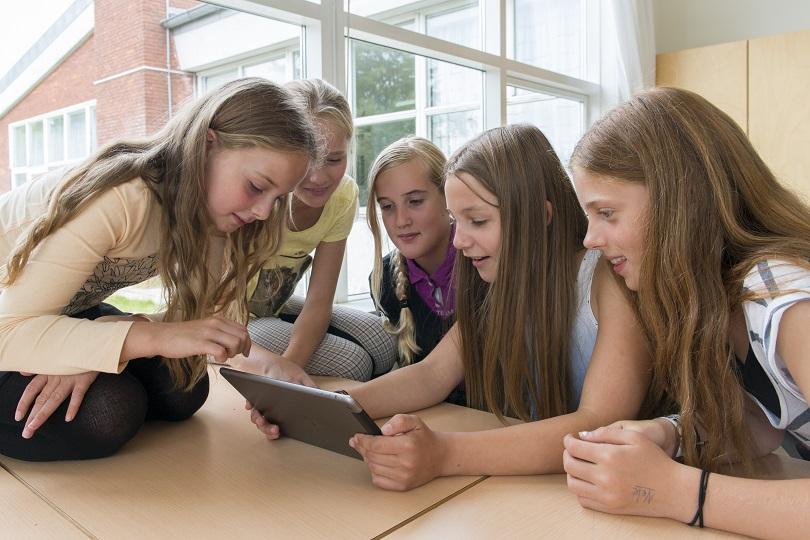 Forældreguide til den digitale verdenvordingborg.dkVordingborg KommuneØsterbro 24720 PræstøVordingborg KommunePostboks 200Østerbro 24720 PræstøTlf. 55 36 36 36